EXPRESIÓN DE INTERÉS (EOI) Completar la información en inglés. Tenga en cuenta que para el programa MSCA-PF no hay límite de EOIs por supervisor/a. No obstante, la línea de investigación que se incluya en la descripción de las diferentes EOIs debe ser distinta y tener objetivos diferentes. En caso de presentar más de una EOI, se debe rellenar una plantilla diferente para cada una. Estoy interesado en ser supervisor/a de candidatos/as de la convocatoria MSCA-PF (Deadline de la convocatoria: 11/9/2024; incorporación prevista del candidato/a en caso de ser seleccionado/a: a partir del 04/2025).Contact Person/Scientist in charge: (Datos del Supervisor científico de la UGR)Name and Surname:Email: Website (if applicable):Department/Institute/Centre:(Datos del departamento/instituto/centro anfitrión donde estaría ubicado el investigador)Department: Centre/Institute:Address:Province: Website (if applicable)Brief description of the Centre/Research Group (including URL if applicable):(Breve descripción del centro/grupo de investigación al que pertenece el supervisor de la UGR). MÁX: 1.600 caracteres (espacios incluidos). Project description:(Descripción de la línea de investigación al que se incorporaría el solicitante de MSCA-PF). MÁX: 1.800 caracteres (espacios incluidos).Research Area: (En base a las 8 áreas científicas establecidas en el programa MSCA. Se podrán seleccionar como máximo dos áreas científicas por EOI). Chemistry (CHE) Social Sciences and Humanities (SOC) Economic Sciences (ECO) Information Science and Engineering (ENG) Environment and Geosciences (ENV) Life Sciences (LIFE) Mathematics (MAT) Physics (PHY)Information about personal data you provide usInformation about personal data you provide usInformation about personal data you provide usController:University of GranadaUniversity of GranadaLegal basis:University of Granada is entitled to process your data under the provisions of Article 6.1. e) of the GDPR- processing is necessary for the performance of a task carried out in the public interest or in the exercise of official authority vested in the controller and Article 9.2. b)- processing is necessary for the purposes of carrying out obligations and exercising specific rights of the controller or of the data subject in the field of employment and social security and social protection law is so far as it is authorized by Union or Member State law or a collective agreement pursuant to member State law providing for appropriate safeguards for fundamental rights and the interests of the data subject.University of Granada is entitled to process your data under the provisions of Article 6.1. e) of the GDPR- processing is necessary for the performance of a task carried out in the public interest or in the exercise of official authority vested in the controller and Article 9.2. b)- processing is necessary for the purposes of carrying out obligations and exercising specific rights of the controller or of the data subject in the field of employment and social security and social protection law is so far as it is authorized by Union or Member State law or a collective agreement pursuant to member State law providing for appropriate safeguards for fundamental rights and the interests of the data subject.Purpose:Manage your request.Manage your request.Recipients:UGR`s website; OFPI`s website; Funding entities and organizations; Entities linked to the projects; EuraxessUGR`s website; OFPI`s website; Funding entities and organizations; Entities linked to the projects; EuraxessRights:Access, object, rectification, erasure and restriction of processing.Access, object, rectification, erasure and restriction of processing.Additional information:Click here for additional information: https://secretariageneral.ugr.es/unidades/oficina-proteccion-datos/guia/clausulas-informativas-sobre-proteccion-de-datos/ayudas-investigacion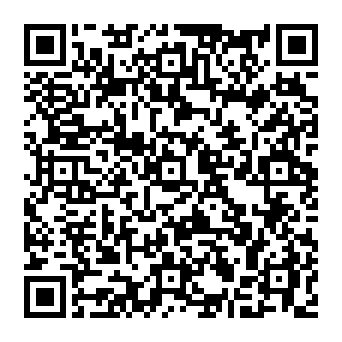 